               15 апреля 2022 года                 №6(242) 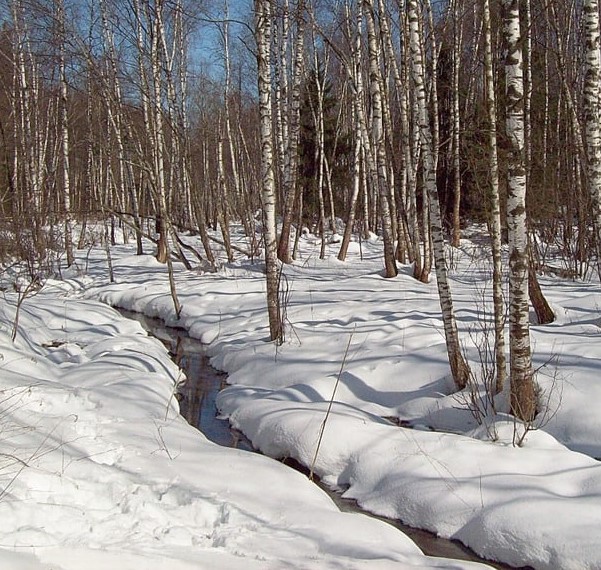 «Умыганская панорама» - периодическое печатное издание в форме газеты, учрежденное для издания официальных и иных   сообщений и материалов, нормативных и иных актов Думы и администрации Умыганского сельского поселения, Тулунского района, Иркутской области.Зарегистрировано Управлении Министерством юстиции Российской Федерации по Иркутской области 12.04.2022 года, №RU 385203222022001Иркутская областьТулунский район АДМИНИСТРАЦИЯУМЫГАНСКОГО  СЕЛЬСКОГО ПОСЕЛЕНИЯП О С Т А Н О В Л Е Н И Е«14» апреля 2022 г.                                      №8-ПАс. УмыганО внесении изменений в Положение об оплате труда работников муниципального казенного учреждения культуры «Культурно-досуговый центр с. Умыган», в отношении которых функции и полномочия учредителя осуществляются администрацией Умыганского сельского поселения, утверждённого постановлением администрации Умыганского сельского поселения от 01.03.2022г. №6-ПА В целях обеспечения индексации заработной платы работников муниципальных учреждений культуры, дополнительного образования детей, в отношении которых функции и полномочия учредителя осуществляется Комитет по культуре, молодежной политике и спорту администрации Тулунского муниципального района, в соответствии со ст.134 Трудового кодекса Российской Федерации, во исполнение решения трехсторонней комиссии Иркутской области по регулированию социально-трудовых отношений от 26.11.2021 протокол №65,  руководствуясь статьей 24 Устава Умыганского сельского поселения,ПОСТАНОВЛЯЮ:1. Внести в Положение об оплате труда работников муниципального казенного учреждения культуры «Культурно-досуговый центр с. Умыган», в отношении которых функции и полномочия учредителя осуществляются администрацией Умыганского сельского поселения, утвержденное постановлением администрации Умыганского сельского поселения от 01.03.2022г. №6-ПА следующие изменения:1.1.приложение №1 изложить в новой редакции (прилагается).2. Опубликовать настоящее постановление в газете «Умыганская панорама» и разместить на официальном сайте Умыганского сельского поселения в информационно-телекоммуникационной сети «Интернет».3. Контроль над исполнением настоящего постановления оставляю за собой.Глава Умыганского сельского поселения __________________Н.А. ТупицынПриложение 1К   Положению об оплате труда работников муниципального казенного учреждения культуры «Культурно-досуговый центр с. Умыган», в отношении которого функции и полномочия учредителя осуществляются Администрацией Умыганского сельского поселения    Тулунского муниципального района, утвержденному Постановлением администрации Умыганского сельского поселения от 14.04.2022 г. № 8- ПАРазмеры минимальных окладов работников муниципального казенного учреждения культуры «Культурно-досуговый центр с. Умыган в отношении которого функции и полномочия учредителя осуществляются Администрацией Умыганского сельского поселения1. Профессиональные квалификационные должностей спортивных работников, утвержденных приказ Министерства спорта Иркутской области № 107-мпр от 26.12.2018г.Профессиональная квалификационная группа должностейработников физической культуры и спорта 1 уровня2. Профессиональные квалификационные группы должностей работников культуры, искусства и кинематографии, утвержденные приказом Минздравсоцразвития России от 31 августа 2007 года № 570Профессиональная квалификационная группа«Должности работников культуры, искусства и кинематографии ведущего звена»Профессиональная квалификационная группа«Должности руководящего состава учреждений культуры, искусства и кинематографии»Иркутская  область Тулунский  район  Администрация Умыганского сельского поселенияР А С П О Р Я Ж Е Н И Е«15» апреля 2022г.                                             №14-рас.Умыган Об организации проведенияконтролируемых плановых отжиговВ целях предупреждения чрезвычайной ситуации, пожаров, обеспечении безопасности людей в осенний период 2022 года на территории Умыганского муниципального образования, в соответствии с Федеральным законом от 21.11.1994г. №69-73 «О пожарной безопасности», от 21.12.1994 г №68-73 «О защите населения и территорий от чрезвычайных ситуаций природного и техногенного характера», руководствуясь Уставом Умыганского муниципального образования:1.Произвести плановые отжиги сухой растительности по границам населенного пункта с. Умыган в соответствии с графиком Умыганского муниципального образования (приложение 1).2.Опубликовать данное распоряжение в газете «Умыганская панорама».3.Контроль за исполнением распоряжения постановления оставляю за собой. Глава Умыганскогосельского поселения:                                                    Н.А.ТупицынПриложение №1к распоряжению администрацииУмыганского сельского поселенияот «15» апреля 2022г №12-ра  Графикмероприятий по проведению плановые отжиги сухой в с. Умыган Умыганского муниципального образования в 2022 году.Глава Умыганского сельского поселения                        Н.А.Тупицын Издатель, редакция и распространитель: администрация Умыганского сельского поселения. Адрес: Иркутская область, Тулунский район, с.Умыган, ул.Ив.Каторжного - 74. Главный редактор: Глава администрации – Тупицын Н.А. Ответственный за выпуск: Шалда Е.С. Тираж 10 экземпляров. Распространяется бесплатно. Наименование должности (профессии)Размер минимального оклада , в руб.1 квалификационный уровень      Инструктор по спорту           7736,0Наименование должности (профессии)Размер минимального оклада , в руб.Библиотекарь    9861,0Наименование должности (профессии)Размер минимального оклада , в руб.Режиссер массовых представлений 11255,0Главный хормейстер11255,0Руководитель   клубного   формирования – любительского объединения, студии, коллектива самодеятельного  искусства, клуба по интересам11255,0№ п/пНаселенный пунктПлощадьКоординатыФ.И.О.ответственного и номер телефонаСилы и средстваДата отжига1с.Умыган50 га540 45'42.63''  СШ ;     1000 13' 55.13'' ВДТупицын Николай Альбертович890413602416 ДПД, трактор-1 ед., водораздатчик-1 ед.16-17 апреля 2022г2с.Умыган60 га540 45' 10.34''  СШ ;    1000 12' 21.22'' ВДТупицын Николай Альбертович890413602416 ДПД, трактор-1 ед., водораздатчик-1 ед.16-17 апреля 2022г3.с.Умыган70 га540 44' 22.68''  СШ ;    1000 13'49.47''  ВДТупицын Николай Альбертович890413602416 ДПД, трактор-1 ед., водораздатчик-1 ед.16-17 апреля 2022г4с.Умыган120гаУр.Ясная полянаКрушевский Степан Семенович892453558376 ДПД, трактор-1 ед., водораздатчик-1 ед.16-17 апреля 2022г5.с.Умыган25 гаУр.УргуйШалда Максим Васильевич895261743936 ДПД, трактор-1 ед., водораздатчик-1 ед.16-17 апреля  2022г6С.Умыган70 гаУр.Черемуховый кустКрушевский Степан Семенович892453558376 ДПД, трактор-1 ед., водораздатчик-1 ед.16-17 апреля  2022г7С.Умыган30 гаУр.ЗатеевскаяКрушевский Степан Семенович892453558376 ДПД, трактор-1 ед., водораздатчик-1 ед.16-17 апреля  2022г